Regler för gästrum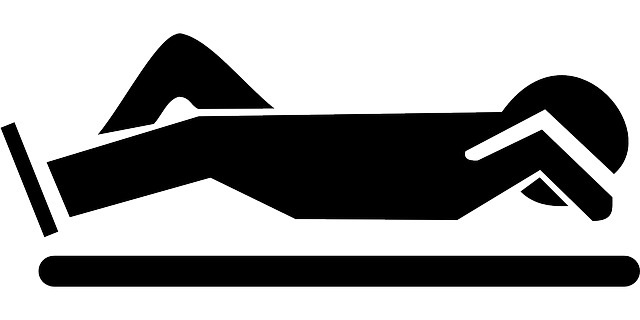 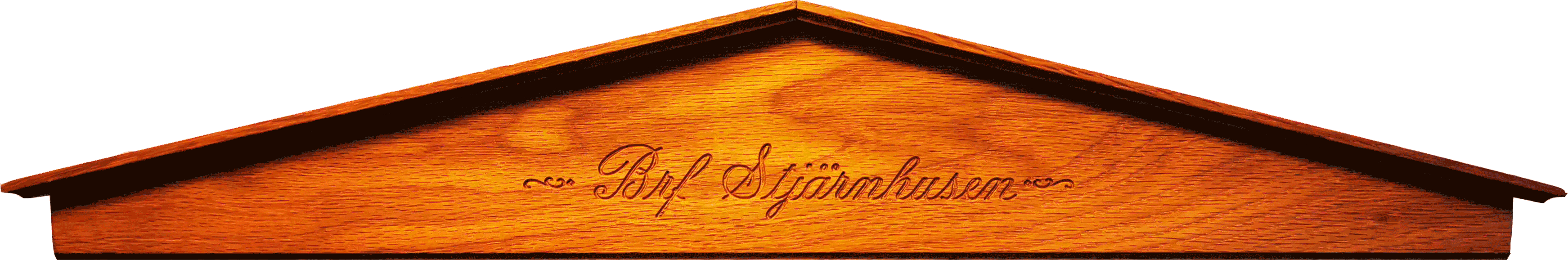 Hyrestagaren ansvarar för att gästrummet vårdas på ett ansvarsfullt sätt samt att noggrann städning utföres i samband med hyrestidens utgång. 
Vid utebliven städning tillkommer ytterligare 500 kr i städavgift vilket kommer faktureras ansvarig medlemBrf Stjärnhusen tillhandahåller städmaterial, kuddar och täcken.Om hyresman av gästrummet upptäcker vid ankomst någon form av defekt, ex, trasigt porslin eller dylikt skall hyresgästen meddela detta omedelbart till bokningsansvarig för att undvika att själv bli ersättningsskyldig.Hyrestagaren ansvarar även för att man i gästrummet använder egna sängkläder som lakan, örngott osv.Toalett finns utanför gästrummet.Hyrestagaren ansvarar också för att ersätta om något går sönder. Brf stjärnhusen fakturerar detta separat.Rökning är absolut förbjuden i och utanför gästrummet.Utcheckning senast kl.11:00 avflyttningsdagenTöm soporna, stäng av kylen och rengör denDet ska vara tyst kl. 22:00.Husdjur är ej tillåtet.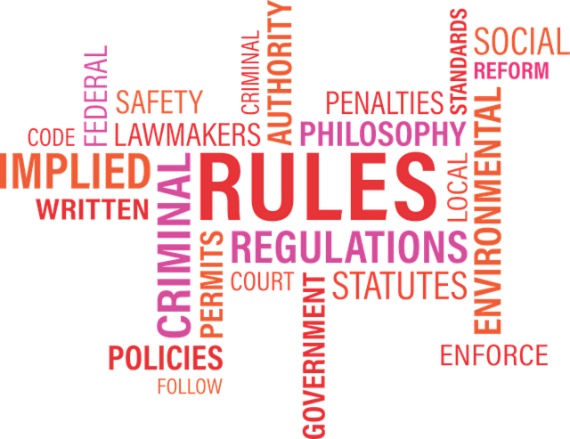 Telefon till ordförande Peter Åkesson: 0731002245.